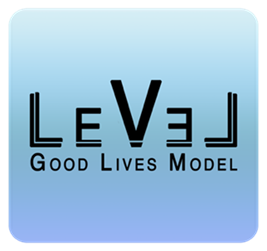 LeVel KartleggingsskjemaUngdommen er gutt/mannJa/NeiUngdommens alder er mellom 15 og 23 år?Ja/NeiUngdommen er dømt for seksuallovbrudd eller har vist skadelig seksuell adferd (SSA)Ja/NeiMotivasjon og egnethet for aktiv deltagelseVurder mulige barrierer i forhold til deltagelse og engasjement og hvordan disse eventuelt kan overvinnes og også arbeid som må fullføres for å styrke motivasjonen til ungdommen før eventuell oppstart av LeVel. Det forventes at kartleggingsskjemaet også fullføres etter gjennomføring av LeVel.Verktøyet består av en matrise for å vurdere om vedkommende er i målgruppen og 17 samtaletemaer som kan brukes i samtale med ungdommen. Temaene velges ut i fra og kan legges til etter en individuell vurdering for den enkelte ungdom, vurdert etter risiko og behov. Her er det stor frihet til å «Pick & Mix» ut i fra en vurdering av hvilke temaer som er relevant for den enkelte ungdom slik at man i størst mulig grad fokuserer på det som i størst mulig grad kan adressere og redusere risikoen for nye seksuallovbrudd og ytterligere skadelig seksuell adferd – en god og grundig vurdering i forkant av oppstart er derfor viktig.Det er ikke påkrevet at samtaletemaene gjennomføres i kronologisk rekkefølge, men det er naturlig at noen av temaene gjennomføres før andre, vurdert etter den enkeltes risiko og behov.Bli kjent MotivasjonMin livshistorie….så langt Hva jeg gjorde v. Hvem jeg erEt godt liv (Good Lives Model)KommunikasjonRelasjonerSex og samtykkePornografiens påvirkning Internett og megTrøbbel på nettProblemløsning Negative tanker og følelser Selvdisiplin og egenkontrollRingvirkningerÅ gjøre opp for segNye og positive veivalgMotivasjon og egnethet for aktiv deltagelseVurder mulige barrierer i forhold til deltagelse og engasjement og hvordan disse eventuelt kan overvinnes og også arbeid som må fullføres for å styrke motivasjonen til ungdommen før eventuell oppstart av LeVel. Det forventes at kartleggingsskjemaet også fullføres etter gjennomføring av LeVel.Verktøyet består av en matrise for å vurdere om vedkommende er i målgruppen og 17 samtaletemaer som kan brukes i samtale med ungdommen. Temaene velges ut i fra og kan legges til etter en individuell vurdering for den enkelte ungdom, vurdert etter risiko og behov. Her er det stor frihet til å «Pick & Mix» ut i fra en vurdering av hvilke temaer som er relevant for den enkelte ungdom slik at man i størst mulig grad fokuserer på det som i størst mulig grad kan adressere og redusere risikoen for nye seksuallovbrudd og ytterligere skadelig seksuell adferd – en god og grundig vurdering i forkant av oppstart er derfor viktig.Det er ikke påkrevet at samtaletemaene gjennomføres i kronologisk rekkefølge, men det er naturlig at noen av temaene gjennomføres før andre, vurdert etter den enkeltes risiko og behov.Bli kjent MotivasjonMin livshistorie….så langt Hva jeg gjorde v. Hvem jeg erEt godt liv (Good Lives Model)KommunikasjonRelasjonerSex og samtykkePornografiens påvirkning Internett og megTrøbbel på nettProblemløsning Negative tanker og følelser Selvdisiplin og egenkontrollRingvirkningerÅ gjøre opp for segNye og positive veivalgMotivasjon og egnethet for aktiv deltagelseVurder mulige barrierer i forhold til deltagelse og engasjement og hvordan disse eventuelt kan overvinnes og også arbeid som må fullføres for å styrke motivasjonen til ungdommen før eventuell oppstart av LeVel. Det forventes at kartleggingsskjemaet også fullføres etter gjennomføring av LeVel.Verktøyet består av en matrise for å vurdere om vedkommende er i målgruppen og 17 samtaletemaer som kan brukes i samtale med ungdommen. Temaene velges ut i fra og kan legges til etter en individuell vurdering for den enkelte ungdom, vurdert etter risiko og behov. Her er det stor frihet til å «Pick & Mix» ut i fra en vurdering av hvilke temaer som er relevant for den enkelte ungdom slik at man i størst mulig grad fokuserer på det som i størst mulig grad kan adressere og redusere risikoen for nye seksuallovbrudd og ytterligere skadelig seksuell adferd – en god og grundig vurdering i forkant av oppstart er derfor viktig.Det er ikke påkrevet at samtaletemaene gjennomføres i kronologisk rekkefølge, men det er naturlig at noen av temaene gjennomføres før andre, vurdert etter den enkeltes risiko og behov.Bli kjent MotivasjonMin livshistorie….så langt Hva jeg gjorde v. Hvem jeg erEt godt liv (Good Lives Model)KommunikasjonRelasjonerSex og samtykkePornografiens påvirkning Internett og megTrøbbel på nettProblemløsning Negative tanker og følelser Selvdisiplin og egenkontrollRingvirkningerÅ gjøre opp for segNye og positive veivalgMotivasjon og egnethet for aktiv deltagelseVurder mulige barrierer i forhold til deltagelse og engasjement og hvordan disse eventuelt kan overvinnes og også arbeid som må fullføres for å styrke motivasjonen til ungdommen før eventuell oppstart av LeVel. Det forventes at kartleggingsskjemaet også fullføres etter gjennomføring av LeVel.Verktøyet består av en matrise for å vurdere om vedkommende er i målgruppen og 17 samtaletemaer som kan brukes i samtale med ungdommen. Temaene velges ut i fra og kan legges til etter en individuell vurdering for den enkelte ungdom, vurdert etter risiko og behov. Her er det stor frihet til å «Pick & Mix» ut i fra en vurdering av hvilke temaer som er relevant for den enkelte ungdom slik at man i størst mulig grad fokuserer på det som i størst mulig grad kan adressere og redusere risikoen for nye seksuallovbrudd og ytterligere skadelig seksuell adferd – en god og grundig vurdering i forkant av oppstart er derfor viktig.Det er ikke påkrevet at samtaletemaene gjennomføres i kronologisk rekkefølge, men det er naturlig at noen av temaene gjennomføres før andre, vurdert etter den enkeltes risiko og behov.Bli kjent MotivasjonMin livshistorie….så langt Hva jeg gjorde v. Hvem jeg erEt godt liv (Good Lives Model)KommunikasjonRelasjonerSex og samtykkePornografiens påvirkning Internett og megTrøbbel på nettProblemløsning Negative tanker og følelser Selvdisiplin og egenkontrollRingvirkningerÅ gjøre opp for segNye og positive veivalgVurderingerFaglig perpektivUngdommens og familiens perspektiv (foreldre/verge)MotivasjonHvor komfortabel er ungdommen I forhold til å snakke og diskutere med personer innenfor hjelpe- og støtteapparatet?Er ungdommen i stand til å diskutere og snakke om vanskelige temaer?Er det andre sine er bekymret vedrørende ungdommens seksuelle adferd?Hvordan vurderer du ungdommens relasjon og engasjement med hjelpeapparatet så langt?Har ungdommen støtte og hjelp fra familien og eventuelt andre enn familien?Ser ungdommen selv behovet for å endre adferd/endre seg?Uttrykker ungdommen positivitet og håp for fremtiden?Mulige hindringer Har ungdommen særskilte behov som det må tas hensyn til, f.eks. lese-/skrivevansker, språk (behov for tolk) osv.?Har ungdommen diagnose, f.eks. ADHD, kognitiv funksjonsnedsettelse e.l.Har ungdommen fysiske plager osv.?Har ungdommen psykiske plager?Er det kulturelle hensyn som må tas/vurderes I forhold til ungdommen og/eller familien?Har ungdommen stabile bo- og familieforhold?Har ungdommen vært utsatt for seksuelle overgrep eller erfart annen form for overgrep, vold osv.?Har ungdommen erfart traumatiske opplevelser?Involvering av familie (foreldre eller verge) der det er relevantHvem mener foreldre/verge er årsaken til ungdommens skadelige seksuelle adferd (SSA)?Hvor trygge og komfortable er foreldre/verge/andre i det å kunne snakke med ungdommen om SSA?Din vurdering av foreldres/verges evne til å kunne håndtere situasjoner hvor sikkerheten (til ungdommen eller andre) er førsteprioritet?Din vurdering av foreldres/verges utøvelse av sin foreldrerolle?Demonstrerer foreldre/verge positiv emosjonell støtte til ungdommen?Samarbeider foreldre/verge godt og positivt med fagfolk/profesjonelle?Har foreldre/verge allerede satt tiltak i verk for å beskytte ungdommen og eventuelt andre?Vagfrie modulerGjennomfør en vurdering av de samtaletemaene du tenker vil være nødvendige og hensiktsmessige for ungdommen. Her er det nyttig å referere til Brukerveildeningen for LeVel, som bl.a. beskriver målsettingen for hver av temaene.N.B. Vurderingen kan endres underveis ettersom ungdommen viser fremgang/progresjon.Vagfrie modulerGjennomfør en vurdering av de samtaletemaene du tenker vil være nødvendige og hensiktsmessige for ungdommen. Her er det nyttig å referere til Brukerveildeningen for LeVel, som bl.a. beskriver målsettingen for hver av temaene.N.B. Vurderingen kan endres underveis ettersom ungdommen viser fremgang/progresjon.Vagfrie modulerGjennomfør en vurdering av de samtaletemaene du tenker vil være nødvendige og hensiktsmessige for ungdommen. Her er det nyttig å referere til Brukerveildeningen for LeVel, som bl.a. beskriver målsettingen for hver av temaene.N.B. Vurderingen kan endres underveis ettersom ungdommen viser fremgang/progresjon.Vagfrie modulerGjennomfør en vurdering av de samtaletemaene du tenker vil være nødvendige og hensiktsmessige for ungdommen. Her er det nyttig å referere til Brukerveildeningen for LeVel, som bl.a. beskriver målsettingen for hver av temaene.N.B. Vurderingen kan endres underveis ettersom ungdommen viser fremgang/progresjon.SamtaletemaBehov identifisert I forhold til dette området/temaet Relevanse til ungdommens SSA Ungdommens og familiens perspektiv Kommunikasjon RelasjonerSex og samtykkePornografiens påvirkningInternett og megTrøbbel på nettProblemløsningNegative tanker og følelserSelvdisiplin og egenkontrollOppsummeringOppsummeringMotiverende arbeid som bør/må gjennomføres med ungdommen før oppstart av LeVelNavn på foreldre/verge og fagpersoner som kan bidra til støtte og hjelp i endrings- og læringsprosessenHvordan vil de bidra?Arbeid og samtaler som bør/må gjennomføres med familie/verge før oppstart av LeVel Er det behov for særskilte tilrettelegginger for ungdommen i gjennomføringen av LeVel og i så tilfelle hvilke?